ГОСУДАРСТВЕННЫЕ СТАНДАРТЫКАНАТЫ СТАЛЬНЫЕ 
СОРТАМЕНТКАНАТ ОДИНАРНОЙ СВИВКИ ТИПА ТК КОНСТРУКЦИИ 
137(1+6+12+18)ГОСТ3064-80МоскваИПК ИЗДАТЕЛЬСТВО СТАНДАРТОВ1996ГОСУДАРСТВЕННЫЙ СТАНДАРТ СОЮЗА ССРПостановлением Государственного комитета СССР по стандартам от 23 апреля 1980 г. № 1833 срок введения установленс 01.01.82Ограничение срока действия снято по решению Межгосударственного Совета по стандартизации, метрологии и сертификации (ИУС 2-92)1. Настоящий стандарт распространяется на стальные канаты одинарной свивки с точечным касанием проволок в канате типа ТК.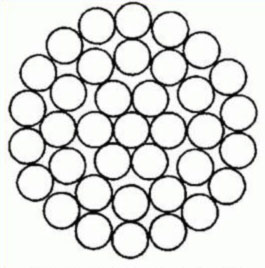 2. Канаты подразделяются по признакампо назначению:грузовые-Г;по механическим свойствам марок: ВК, В, 1;по виду покрытия поверхности проволок в канате:из проволоки без покрытия,из оцинкованной проволоки в зависимости от поверхностной плотности цинка: С, Ж, ОЖ;по направлению свивки:правой,левой-Л;по способу свивки:нераскручивающиеся-Н,раскручивающиеся;по степени крутимости:малокрутящиеся-МК;по точности изготовления:нормальной,повышенной-Т;по степени уравновешенности:рихтованные-Р,нерихтованные.(Измененная редакция, Изм. № 1, 2).Примеры условных обозначенийКанат диаметром 7,0 мм, грузового назначения, маркиВ, из проволоки без покрытия, левой свивки, нераскручивающийся, нерихтованный, повышенной точности, маркировочной группы 1770 Н/мм2 (180 кгс/мм2):Канат 7-Г-В-Л-Н-Т-1770 ГОСТ 3064-80То же, диаметром 12,0 мм, грузового назначения, марки 1, оцинкованной по группе ОЖ, правой свивки, раскручивающийся, рихтованный, нормальной точности, маркировочной группы 1570 Н/мм2 (160 кгс/мм2):Канат 12-Г-1-ОЖ-Р-1570 ГОСТ 3064-80(Измененная редакция, Изм. № 2).3. Диаметр каната и основные параметры его должны соответствовать указанным в таблице.4. Технические требования, правила приемки, методы испытаний, маркировка, упаковка, транспортирование и хранение по ГОСТ 3241-91.ПродолжениеПродолжениеПродолжениеПримечания:1. Канаты, разрывное усилие которых приведено слева от жирной линии, изготовляют из проволоки без покрытия и оцинкованной. При этом канаты из оцинкованной проволоки групп Ж и ОЖ диаметрами 24,0 и 27,0 мм маркировочной группы 1370 Н/мм2 (140 кгс/мм2), 20,0-22,5 мм маркировочной группы 1470 Н/мм2 (150 кгс/мм2), 14,0-22,5 мм маркировочной группы 1570 Н/мм2 (160 кгс/мм2), 14,0-18,5 мм маркировочной группы 1670 Н/мм2 (170 кгс/мм2), 9,9-15,5 мм маркировочной группы 1770 Н/мм2 (180 кгс/мм2), 5,6-7,8 мм маркировочной группы 1960 Н/мм2 (200 кгс/мм2) изготовляют по согласованию изготовителя с потребителем.Канаты, разрывное усилие которые приведено справа от жирной линии, изготовляют из проволоки без покрытия. Допускается по согласованию изготовителя с потребителем изготовление канатов из оцинкованной проволоки.2. Диаметры канатов более 10 мм округлены до целых чисел или до 0,5 мм. (Измененная редакция, Изм. № 1, 2).КАНАТ ОДИНАРНОЙ СВИВКИ ТИПА ТК КОНСТРУКЦИИ 
137(1+6+12+18)СортаментOne lay горе type TK construction 
137(11+6+12+18). 
DimensionsГОСТ
3064-80*Взамен
ГОСТ 3064-66Диаметр, ммДиаметр, ммДиаметр, ммРасчетная площадь сечения всех проволок, мм2Ориентировочная масса 1000 м смазанного каната, кгМаркировочная группа, Н/мм2 (кгс/мм2)Маркировочная группа, Н/мм2 (кгс/мм2)канатапроволокипроволокиРасчетная площадь сечения всех проволок, мм2Ориентировочная масса 1000 м смазанного каната, кг1370(140)1370(140)канатацентральнойв слояхРасчетная площадь сечения всех проволок, мм2Ориентировочная масса 1000 м смазанного каната, кгРазрывное усилие, H, не менееРазрывное усилие, H, не менееканата1 проволока36 проволокРасчетная площадь сечения всех проволок, мм2Ориентировочная масса 1000 м смазанного каната, кгсуммарное всех проволок в канатеканата в целом1,60,240,221,4112,0--1,70,260,241,6814,3--1,80,280,261,9716,8--2,00,300,282,2919,5--2,10,320,302,6222,3--2,40,360,343,3728,7--2,70,400,384,2135,92,80,450,404,6839,9--3,60,550,507,3162,4--4,20,650,6010,5089,6--4,60,700,6512,30105,5--5,00,750,7014,29122,019600166505,60,850,8018,66159,525600217006,40,950,9023,61201,532350274507,01,101,0029,22248,440050340507,81,201,1035,34300,448450411508,51,301,2042,04359,057650490009,21,401,3049,32421,067650574509,91,501,4057,18488,0784506660010,51,601,5065,63560,0900007645011,51,701,6074,65637,01020008700012,01,801,7084,26719,01155009785012,51,901,8094,44806,012950010950014,02,202,00116,89993,616000013550015,52,402,20141,371200,019350016400017,02,602,40168,171425,023050019550018,52,802,60197,291685,027050022950020,03,002,80228,741955,031350026650021,03,203,00262,512240,036000030550022,53,403,20298,522550,040950034700024,03,603,40337,032875,046200039600027,04,003,80420,843590,0577000490000Диаметр, ммДиаметр, ммДиаметр, ммРасчетная площадь сечения всех проволок, мм2Ориентировочная масса 1000 м смазанного каната, кгМаркировочная группа, Н/мм2 (кгс/мм2)Маркировочная группа, Н/мм2 (кгс/мм2)Маркировочная группа, Н/мм2 (кгс/мм2)Маркировочная группа, Н/мм2 (кгс/мм2)Маркировочная группа, Н/мм2 (кгс/мм2)Маркировочная группа, Н/мм2 (кгс/мм2)канатапроволокипроволокиРасчетная площадь сечения всех проволок, мм2Ориентировочная масса 1000 м смазанного каната, кг1470(150)1470(150)1570(160)1570(160)1670(170)1670(170)канатацентральнойв слояхРасчетная площадь сечения всех проволок, мм2Ориентировочная масса 1000 м смазанного каната, кг1470(150)1470(150)1570(160)1570(160)1670(170)1670(170)канатацентральнойв слояхРасчетная площадь сечения всех проволок, мм2Ориентировочная масса 1000 м смазанного каната, кгРазрывное усилие, Н, не менееРазрывное усилие, Н, не менееРазрывное усилие, Н, не менееРазрывное усилие, Н, не менееРазрывное усилие, Н, не менееРазрывное усилие, Н, не менееканата1 проволока36 проволокРасчетная площадь сечения всех проволок, мм2Ориентировочная масса 1000 м смазанного каната, кгРазрывное усилие, Н, не менееРазрывное усилие, Н, не менееРазрывное усилие, Н, не менееРазрывное усилие, Н, не менееРазрывное усилие, Н, не менееРазрывное усилие, Н, не менееканата1 проволока36 проволокРасчетная площадь сечения всех проволок, мм2Ориентировочная масса 1000 м смазанного каната, кгсуммарное всех проволок в канатеканата в целомсуммарное всех проволок в канатеканата в целомсуммарное всех проволок в канатеканата в целом1,60,240,221,4112,0------1,70,260,241,6814,3------1,80,280,261,9716,8------2,00,300,282,2919,5------2,10,320,302,6222,3--41053485436037002,40,360,343,3728,7--52804485561047602,70,400,384,2135,9--66005605701059452,80,450,404,6839,9--73356220779566153,60,550,507,3162,4--11450970012150102504,20,650,6010,5089,6--164501395017450148004,60,700,6512,30105,5--192501635020450173505,00,750,7014,29122,02100017800224001900023800201505,60,850,8018,66159,52740023250292502480031050263506,40,950,9023,61201,53470029400370003140039300333507,01,101,0029,22248,44295036500458003890048650413507,81,201,1035,34300,45190044100554004700058850499508,51,301,2042,04359,06175052500659005600070000594509,21,401,3049,32421,07250061550773006570082150697509,91,501,4057,18488,084050713508965076100952508090010,51,601,5065,63560,09645081950102500874501090009285011,51,701,6074,65637,0109500930001170009895012400010500012,01,801,7084,26719,012350010450013200011150014000011900012,51,901,8094,44806,013850011750014800012540015700013300014,02,202,00116,89993,617150014550018300015500019450016500015,52,402,20141,371200,020750017600022150018800023550019950017,02,602,40168,171425,024700020950026350022350028000023750018,52,802,60197,291685,029000024550030900026250032850027850020,03,002,80228,741955,033600028550035850030400038100032300021,03,203,00262,512240,038550032700041150034950043700037100022,53,403,20298,522550,043850037200046800039700049700041050024,03,603,40337,032875,049500042050052800044850056100046350027,04,003,80420,843590,0618500525000659500560500701000579000Диаметр, ммДиаметр, ммДиаметр, ммРасчетная площадь сечения всех проволок, мм2Ориентировочная масса 1000 м смазанного каната, кгМаркировочная группа, Н/мм2 (кгс/мм2)Маркировочная группа, Н/мм2 (кгс/мм2)Маркировочная группа, Н/мм2 (кгс/мм2)Маркировочная группа, Н/мм2 (кгс/мм2)Маркировочная группа, Н/мм2 (кгс/мм2)Маркировочная группа, Н/мм2 (кгс/мм2)канатапроволокипроволокиРасчетная площадь сечения всех проволок, мм2Ориентировочная масса 1000 м смазанного каната, кг1770(180)1770(180)1860(190)1860(190)1960(200)1960(200)канатацентральной1 проволокав слояхРасчетная площадь сечения всех проволок, мм2Ориентировочная масса 1000 м смазанного каната, кг1770(180)1770(180)1860(190)1860(190)1960(200)1960(200)канатацентральной1 проволокав слояхРасчетная площадь сечения всех проволок, мм2Ориентировочная масса 1000 м смазанного каната, кгРазрывное усилие, Н, не менееРазрывное усилие, Н, не менееРазрывное усилие, Н, не менееРазрывное усилие, Н, не менееРазрывное усилие, Н, не менееРазрывное усилие, Н, не менееканатацентральной1 проволока36 проволокРасчетная площадь сечения всех проволок, мм2Ориентировочная масса 1000 м смазанного каната, кгРазрывное усилие, Н, не менееРазрывное усилие, Н, не менееРазрывное усилие, Н, не менееРазрывное усилие, Н, не менееРазрывное усилие, Н, не менееРазрывное усилие, Н, не менееканатацентральной1 проволока36 проволокРасчетная площадь сечения всех проволок, мм2Ориентировочная масса 1000 м смазанного каната, кгсуммарное всех проволок в канатеканата в целомсуммарное всех проволок в канатеканата в целомсуммарное всех проволок в канатеканата в целом1,60,240,221,4112,02485210526252210276023401,70,260,241,6814,32960250531252655329027901,80,280,261,9716,83475294036653105386032702,00,300,282,2919,54035343042603615448538102,10,320,302,6222,34620392048754135513543602,40,360,343,3728,75940504562705260660554552,70,400,384,2135,97425630078356575825068202,80,450,404,6839,98255700587107310917075853,60,550,507,3162,41285010600136001110014300116004,20,650,6010,5089,61850015250195501600020550167004,60,700,6512,30105,52165017700229001870024100195005,00,750,7014,29122,02520020800266002180028000226505,60,850,8018,66159,53290027100347002845036550296006,40,950,9023,61201,54160034350439503600046250375007,01,101,0029,22248,45150042700544004455057250463507,81,201,1035,34300,46230051650658005390069250560508,51,301,2042,04359,07415061250782506410082350668009,21,401,3049,32421,08700071850918007525096650784009,91,501,4057,18488,010050083050106000871501120009065010,51,601,5065,63560,0115500955501220009995012850010350011,51,701,6074,65637,013150010800013850011350014600011800012,01,801,7084,26719,014850012250015650012800016500013350012,51,901,8094,44806,016650013700017550014350018500014950014,02,202,00116,89993,620600017050021750017800022900018500015,52,402,20141,371200,024900020600026300021550027700022350017,02,602,40168,171425,029650024550031300025600032950026650018,52,802,60197,291685,034800028750036700030050038650031350020,03,002,80228,741955,040300033300042550034850044800036350021,03,203,00262,512240,046300038250048850040000051450041700022,53,403,20298,522550,0526500427000----24,03,603,40337,032875,0594500482000----27,04,003,80420,843590,0742000602500----Диаметр, ммДиаметр, ммДиаметр, ммРасчетная площадь сечения всех проволок, мм2Ориентировочная масса 1000 м смазанного каната, кгМаркировочная группа, Н/мм2 (кгс/мм2)Маркировочная группа, Н/мм2 (кгс/мм2)Маркировочная группа, Н/мм2 (кгс/мм2)Маркировочная группа, Н/мм2 (кгс/мм2)канатапроволокипроволокиРасчетная площадь сечения всех проволок, мм2Ориентировочная масса 1000 м смазанного каната, кг2060(210)2060(210)2160(220)2160(220)канатацентральнойв слояхРасчетная площадь сечения всех проволок, мм2Ориентировочная масса 1000 м смазанного каната, кг2060(210)2060(210)2160(220)2160(220)канатацентральнойв слояхРасчетная площадь сечения всех проволок, мм2Ориентировочная масса 1000 м смазанного каната, кгРазрывное усилие, Н, не менееРазрывное усилие, Н, не менееРазрывное усилие, Н, не менееРазрывное усилие, Н, не менееканата1 проволока36 проволокРасчетная площадь сечения всех проволок, мм2Ориентировочная масса 1000 м смазанного каната, кгРазрывное усилие, Н, не менееРазрывное усилие, Н, не менееРазрывное усилие, Н, не менееРазрывное усилие, Н, не менееканата1 проволока36 проволокРасчетная площадь сечения всех проволок, мм2Ориентировочная масса 1000 м смазанного каната, кгсуммарное всех проволок в канатеканата в целомсуммарное всех проволок в канатеканата в целом1,60,240,221,4112,029002455303525751,70,260,241,6814,334552930362030651,80,280,261,9716,840503390424535052,00,300,282,2919,547103945493540752,10,320,302,6222,353904525564546602,40,360,343,3728,769355680726558852,70,400,384,2135,986607105907573552,80,450,404,6839,9963078851005081503,60,550,507,3162,41500012100--4,20,650,6010,5089,62160017400--4,60,700,6512,30105,52530020250--5,00,750,7014,29122,0----5,60,850,8018,66159,5----6,40,950,9023,61201,5----7,01,101,0029,22248,4----7,81,201,1035,34300,4----8,51,301,2042,04359,0----9,21,401,3049,32421,0----9,91,501,4057,18488,0----10,51,601,5065,63560,0----11,51,701,6074,65637,0----12,01,801,7084,26719,0----12,51,901,8094,44806,0----14,02,202,00116,89993,6----15,52,402,20141,371200,0--17,02,602,40168,171425,0----18,52,802,60197,291685,0---20,03,002,80228,741955,0----21,03,203,00262,512240,0-22,53,403,20298,522550,0-24,03,603,40337,032875,0-27,04,003,80420,843590,0----